      LOYOLA COLLEGE (AUTONOMOUS), CHENNAI – 600 034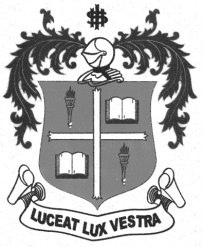     M.Sc. DEGREE EXAMINATION - MATHEMATICSTHIRD SEMESTER – APRIL 2012MT 3810 - TOPOLOGY               Date : 21-04-2012 	Dept. No. 	  Max. : 100 Marks    Time : 1:00 - 4:00                                              	Answer all questions. All questions carry equal marks.			5 x 20 = 100 marks				01)(a)(i)Let X be a non-empty set and let d be a real function of ordered pairs of elements of X which satisfies the following conditions. Show that d is a metric on X.			(or)(ii)Let X be a metric space. Prove that a subset G of X is open it is a union of open spheres.										   (5)(b)(i)Let X be a metric space, and let Y be a subspace of X. Prove that Y is complete iff Y is closed.(ii)State and prove Cantor’s Intersection Theorem.(iii)State and prove Baire’s Theorem.						          (6+5+4)			(or)(iv)Let X and Y be metric spaces and let f be a mapping of X into Y. Prove that f is continuous at   and f is continuous is open in X whenever G is open in Y.              							(15)02)(a)(i)Prove that every separable metric space is second countable.			(or)(ii)Define a topology on a non-empty set  with an example. Let  be a topological space and  be an arbitrary subset of . Show that each neighbourhood of intersects .      							      		(5)(b)(i)Show that any continuous image of a compact space is compact.(ii)Prove that any closed subspace of a compact space is compact.(iii)Give an example to show that a compact subspace of a compact space need not be closed.										         (6+6+3)			(or)(iv) Show that a topological space is compact, if every subbasic open cover has a finite subcover. (15)03)(a)(i)State and prove Tychnoff’s Theorem.			(or)(ii)Show that a metric space is compact if it is complete and totally bounded.	                 (5)(b)(i)Prove that in a sequentially compact space, every open cover has a Lebesgue’s number.(ii)Prove that every sequentially compact metric space is totally bounded.		(10+5)			(or)(iii)State and prove Ascoli’s Theorem.							   (15)04)(a)(i)Show that every subspace of Hausdorff space is also Hausdorff.			(or)(ii)Prove that every compact Hausdorff Space is normal.			                (5)(b)(i)Prove that the product of any non-empty class of Hausdorff Spaces is a Hausdorff Space.(ii)Prove that every compact subspace of a Hausdorff space is closed.(iii)Show that a one-to-one continuous mapping of a compact space onto a Hausdorff Space is a homeomorphism.								          (6+4+5)			(or)(iv)If X is a second countable normal space, prove that there exists a homeomorphism f of X onto a subspace of and X is therefore metrizable.			      	(15)05)(a)(i)Prove that any continuous image of a connected space is connected.			(or)(ii)Show that the components of a totally disconnected space are its points.		       (5)(b)(i)Show that the product of any non-empty class of connected spaces is connected.(ii)Let X be a compact Hausdorff Space. Show that X is totally disconnected, iff it has open base whose sets are also closed. 							(6+9)			(or)								   (iii)State and prove the Weierstrass Approximation Theorem.				     (15)